ΠΙΣΤΟΠΟΙΗΤΙΚΟ ΥΠΗΡΕΣΙΑΚΩΝ ΜΕΤΑΒΟΛΩΝ Από τα στοιχεία που τηρεί η υπηρεσία μας και βρίσκονται στο προσωπικό μητρώο τ… (ονοματεπώνυμο) ……….…………………………………………………….…… του (πατρώνυμο) ..……………………….., εκπαιδευτικού …./θμιας Εκπαίδευσης, κλάδου ΠΕ......., με Α.Μ. …………….. και βαθμό ……, προκύπτουν τα παρακάτω : Οργανική θέση: ……………………….……………………………………………………..Θέση στην οποία υπηρετεί:  ………………………………………………………………………..ΦΕΚ διορισμού:  ………………………….Ανάληψη υπηρεσίας: ……………………………………Αναγνωρισμένη εκπαιδευτική  προϋπηρεσία : Ε:……… Μ:………. .Η:………Συνολικός χρόνος εκπαιδευτικής υπηρεσίας (προ και μετά διορισμού) έως 05-06-2019:   Ε:……… Μ:………. .Η:………Συνολική διδακτική υπηρεσία (προ και μετά διορισμού) έως 05-06-2019:   Ε:……… Μ:………. .Η:………(για το Ε.Ε.Π. νοείται η συνολική εκπαιδευτική υπηρεσία σε Σ.Μ.Ε.Α.Ε. ή σε άλλες σχολικές μονάδες ή σε Κ.Ε.Σ.Υ.) Συνολική διδακτική υπηρεσία μόνο σε Σ.Μ.Ε.Α.Ε. ή σε Κ.Ε.Σ.Υ.  έως 05-06-2019: Ε:……… Μ:………. .Η:………(για το Ε.Ε.Π. νοείται η συνολική εκπαιδευτική υπηρεσία σε Σ.Μ.Ε.Α.Ε. ή σε Κ.Ε.Σ.Υ.) Συνολικός χρόνος άσκησης διδακτικών καθηκόντων περιοριστικά σε σχολικές μονάδες, καθώς και στις Δ.Υ.Ε.Π. που λειτουργούν στις μονάδες αυτές ή ως παραρτήματα τους ή σε αυτοτελείς Σ.Μ.Ε.Α.Ε., Κ.Ε.Σ.Υ., ΚΕ.Δ.Δ.Υ. ή Κ.Δ.Α.Υ., καθώς και σε Τμήματα Ένταξης (Τ.Ε.), σε προγράμματα παράλληλης στήριξης και σε προγράμματα διδασκαλίας μαθητών στο σπίτι ή σε Κ.Ε.Α. ή Κ.Π.Ε., όπου προσμετρώνται και τα διαστήματα αδειών κύησης, λοχείας και ανατροφής τέκνου, αν έχουν ληφθεί κατά τη διάρκεια της υπηρεσίας του υποψηφίου στις προαναφερθείσες μονάδες/φορείς έως 05-06-2019 : Ε:……… Μ:………. .Η:………(για το Ε.Ε.Π. νοείται ο συνολικός χρόνος άσκησης εκπαιδευτικών καθηκόντων σε Σ.Μ.Ε.Α.Ε. ή σε άλλες σχολικές μονάδες ή σε Κ.Ε.Σ.Υ.) Η συνολική εκπαιδευτική υπηρεσία του/της έως 05-06-2019 αναλυτικά έχει ως ακολούθως:Διαστήματα μετά το διορισμό που διανύθηκαν εκτός υπηρεσίας (ειδικές άδειες όπως εκπαιδευτική άδεια, άδεια άνευ αποδοχών, φοίτηση σε Διδασκαλείο, κλπ): Ε:……… Μ:………. .Η:………Έχει καταδικαστεί τελεσίδικα για πειθαρχικό παράπτωμα με την ποινή της προσωρινής παύσης σύμφωνα με τα οριζόμενα στο άρθρο 109 του Υπαλληλικού Κώδικα (ν. 3528/2007 Α΄ 26) .        		ΝΑΙ   /   ΟΧΙ *  Έχει απαλλαγεί από τα καθήκοντά του σύμφωνα με την περίπτωση β΄ της παραγράφου 1 του άρθρου 31 του ν. 4547/2018		ΝΑΙ   /   ΟΧΙ *  Αποχωρεί υποχρεωτικά από την υπηρεσία λόγω συνταξιοδότησης εντός ενός (1) έτους από την ημερομηνία λήξης της προθεσμίας υποβολής της δικαιολογητικών                   ΝΑΙ   /   ΟΧΙ *  Έχει γίνει επαλήθευση γνησιότητας των ακολούθων δικαιολογητικών που συνυποβάλλονται στην αίτηση:Βεβαιώνεται η ακρίβεια των παραπάνω στοιχείων.Ο/Η Διευθυντής/τρια  ………….……………………			                                                                                     (Υπογραφή)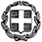 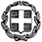 ΠΕΡΙΦΕΡΕΙΑΚΗ ΔΙΕΥΘΥΝΣΗ                       Α/ΘΜΙΑΣ & Β/ΘΜΙΑΣ ΕΚΠΑΙΔΕΥΣΗΣ………………ΔΙΕΥΘΥΝΣΗ …………………………..…………………….(Τόπος, ημερομηνία)Αρ. Πρωτ.: ………………….Μονάδα ή Φορέας                 ΥπηρέτησηςΤύπος  Υπηρέτησης  ( π.χ.Διάθεση, απόσπαση,           με θητεία, με σύμβαση,        κλπ)Θέση Υπηρέτησης(π.χ. εκπαιδευτικός, Διευθυντής Σχ. μονάδας, Υποδιευθυντής Σχ. Μονάδας, Υπεύθυνος Αγωγής Υγείας, κλπ)Ημερομηνία Ανάληψης ΥπηρεσίαςΗμερομηνία ΑποχώρησηςΈτηΜήνεςΗμέρεςΑ/ΑΔΙΚΑΙΟΛΟΓΗΤΙΚΟ